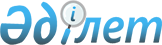 О внесении изменения в постановление акимата района Беимбета Майлина от 16 сентября 2015 года № 220 "Об определении мест для размещения агитационных печатных материалов для всех кандидатов на проведение предвыборной агитации"Постановление акимата района Беимбета Майлина Костанайской области от 9 апреля 2024 года № 100. Зарегистрировано в Департаменте юстиции Костанайской области 19 апреля 2024 года № 10181-10
      Акимат района Беимбета Майлина ПОСТАНОВЛЯЕТ:
      1. Внести в постановление акимата района Беимбета Майлина "Об определении мест для размещения агитационных печатных материалов для всех кандидатов на проведение предвыборной агитации" от 16 сентября 2015 года № 220 (зарегистрировано в Реестре государственной регистрации нормативных правовых актов под № 5927) следующее изменение:
      приложение к указанному постановлению изложить в новой редакции согласно приложению к настоящему постановлению.
      2. Государственному учреждению "Аппарат акима района Беимбета Майлина" в установленном законодательством Республики Казахстан порядке обеспечить:
      1) государственную регистрацию настоящего постановления в территориальном органе юстиции;
      2) размещение настоящего постановления на интернет-ресурсе акимата района Беимбета Майлина после официального опубликования.
      3. Контроль за исполнением настоящего постановления возложить на руководителя государственного учреждения "Аппарат акима района Беимбета Майлина".
      4. Настоящее постановление вводится в действие по истечении десяти календарных дней после дня его первого официального опубликования.
      Согласовано
      Территориальная избирательная
      комиссия района Беимбета Майлина Места для размещения агитационных печатных материалов для всех кандидатов на проведение предвыборной агитации
					© 2012. РГП на ПХВ «Институт законодательства и правовой информации Республики Казахстан» Министерства юстиции Республики Казахстан
				
      Аким района Беимбета Майлина 

К. Муржакупов
Приложениек постановлению акиматарайона Беимбета Майлинаот 9 апреля 2024 года№ 100Приложениек постановлению акиматарайона Беимбета Майлинаот 16 сентября 2015 года№ 220
№
Наименование населенного пункта
Места для размещения агитационных печатных материалов
1.
село Асенкритовка 
Стенд в фойе здания дома культуры "Кристалл"
2.
село Асенкритовка
стенд у здания коммунального государственного учреждения "Асенкритовская общеобразовательная школа отдела образования района Беимбета Майлина" Управления образования акимата Костанайской области
3.
село Баталы
стенд на улице Приозерная 
4.
село Варваринка
стенд на улице Центральная
5.
село Кызылжар
стенд на улице Физкультурная
6.
село Майлин
стенд на улице Центральная
7.
село Николаевка
стенд на улице Комсомольская
8.
село Кайындыколь
стенд у здания коммунального государственного учреждения "Основная средняя школа имени Е. Омарова отдела образования района Беимбета Майлина" Управления образования акимата Костанайской области
9.
село Кайындыколь
стенд на улице Белинская
10.
село Смайловка
стенд на улице Карла Маркса
11.
село Евгеновка
 стенд на улице Строительная 
12.
село Береговое
стенд у здания сельского дома культуры
13.
село Береговое
стенд у здания государственного учреждения "Аппарат акима Калининского сельского округа"
14.
село Нагорное
стенд у здания клуба
15.
село Максут
стенд на улице Ленина
16.
село Приозерное
стенд на улице Ленина
17.
село Красносельское
стенд на улице Красносельская
18.
село Журавлевка
стенд на улице Школьная
19.
село Щербиновка
стенд у здания коммунального государственного учреждения "Щербиновская основная средняя школа отдела образования района Беимбета Майлина" Управления образования акимата Костанайской области
20.
село Майское
стенд у здания государственного учреждения "Аппарат акима Майского сельского округа"
21.
село Майское
стенд на улице Ленина
22.
село Приреченское
стенд на улице Майлина
23.
село Байшуақ
стенд у здания сельского дома культуры
24.
село Байшуақ
стенд у здания фельдшерско-акушерского пункта
25.
село Набережное
стенд на улице Жангаскина
26.
село Новоильиновка
стенд у здания государственного учреждения "Аппарат акима Новоильиновского сельского округа"
27.
село Новоильиновка
стенд на улице Чапаева
28.
село Валерьяновка
стенд на улице Центральная
29.
село Аксуатское
стенд на улице Центральная
30.
село Мирное
стенд на улице Степная
31.
село Притобольское
стенд на улице Центральная
32.
село Увальное
стенд на улице Школьная
33.
село Козыревка
стенд на улице Центральная
34.
село Богородское
стенд на улице Центральная
35.
село Павловка
стенд на улице Центральная
36.
село Апановка
стенд на улице Автобазовская
37.
село Әйет
стенд на улице Тәуелсіздік
38.
село Әйет
стенд на улице Жабағы-Батыра
39.
село Оренбургское
стенд на улице Майлина
40.
поселок Тобол
стенд у здания государственного учреждения "Аппарат акима поселка Тобол"
41.
поселок Тобол
 стенд у здания государственного коммунального предприятия "Тобол" на праве хозяйственного ведения акимата района Беимбета Майлина 
42.
поселок Тобол
стенд на улице Станционная
43.
поселок Тобол
стенд у здания дома культуры "Думан"
44.
село Юбилейное
стенд на улице Мира